Контрольное тестирование№1на тему «Действительные числа. Рациональные уравнения и неравенства»Вид контроля: текущий (тематический)Спецификация КИМНазначение контрольной работы: оценить уровень освоения каждым учащимся 10 класса предметного содержания тем «Действительные числа» и «Рациональные уравнения и неравен- ства».Содержание контрольных измерительных заданий определяется содержанием рабочей про- граммы учебного предмета «математика», а также содержанием тем «Действительные числа»и«Рациональные уравнения и неравенства» учебника для общеобразовательных организаций под редакцией С.М. Никольского, М.К. Потапова, Н.Н. Решетникова и др. (Математика: алгебра и началаматематическогоанализа,геометрия.Алгебраиначаламатематическогоанализа. 10класс: учебник для общеобразовательных организаций: базовый и углубленный уровни / [С.М.Никольский, М.К.Потапов,Н.Н.Решетникови др.]. – 4-еизд. – М.: Просвещение, 2017. – 431 с.: ил. – (МГУ – школе).).Время,отводимоенавыполнениеработы:40минутКонтрольная работа состоит из 10 заданий: 7 задания базового уровня, 3 – повышенного и вы- сокого.Распределение заданий по уровням сложности, проверяемым элементам предметного, мета- предметногосодержания,уровнюподготовки,типамзаданийивременивыполненияпредстав- лено в таблице. Уровень: Б – базовый, П – повышенный, В – высокий.Оценивание заданийПеревод баллов к 5-балльной отметкеТекст работыТест№1.Действительныечисла.Рациональныеуравненияинеравенства Вариант 1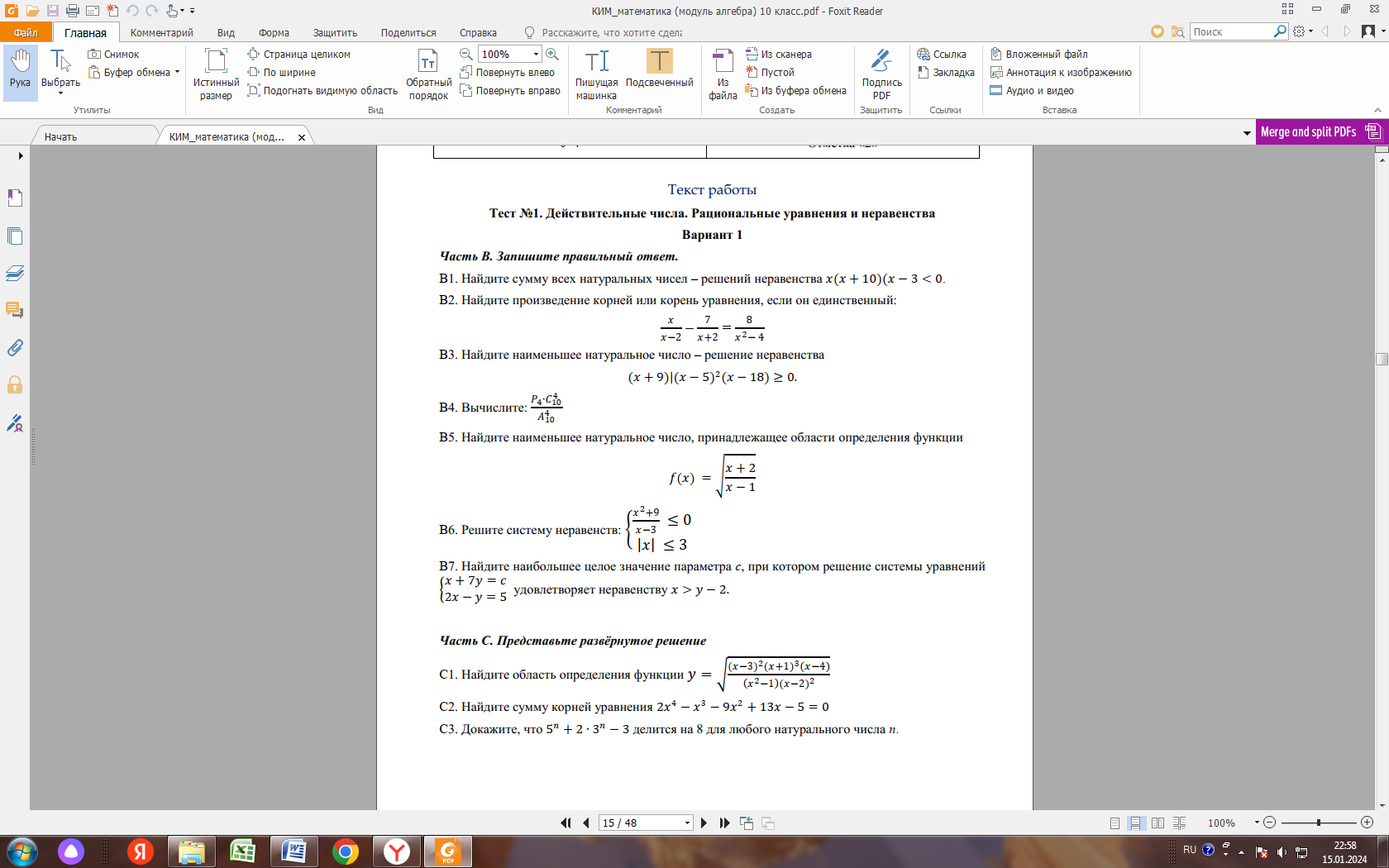 Контрольное тестирование № 2 на тему «Корень степени n»Вид контроля: текущий (тематический)Спецификация КИМНазначение контрольной работы: оценить уровень освоения каждым учащимся 10 класса предметного содержания темы «Корень степени n».Содержание контрольных измерительных заданий определяется содержанием рабочей про- граммы учебного предмета «математика», а также содержанием темы «Корень степени n» учебника для общеобразовательных организаций под редакцией С.М. Никольского, М.К. Пота- пова, Н.Н. Решетникова и др. (Математика: алгебра и начала математического анализа, геомет- рия. Алгебра и начала математического анализа. 10 класс: учебник для общеобразовательных организаций:базовыйиуглубленныйуровни/[С.М.Никольский,М.К. Потапов, Н.Н. Решетников и др.]. – 4-е изд. – М.: Просвещение, 2017. – 431 с.: ил. – (МГУ – школе).). Время,отводимоенавыполнениеработы:40 минутКонтрольная работа состоит из 10 заданий: 7 задания базового уровня, 3 – повышенного и вы- сокого.Распределение заданий по уровням сложности, проверяемым элементам предметного, мета- предметногосодержания,уровнюподготовки,типамзаданийивременивыполненияпредстав- лено в таблице.Уровень: Б – базовый, П – повышенный, В – высокий.Оценивание заданийПеревод баллов к 5-балльной отметке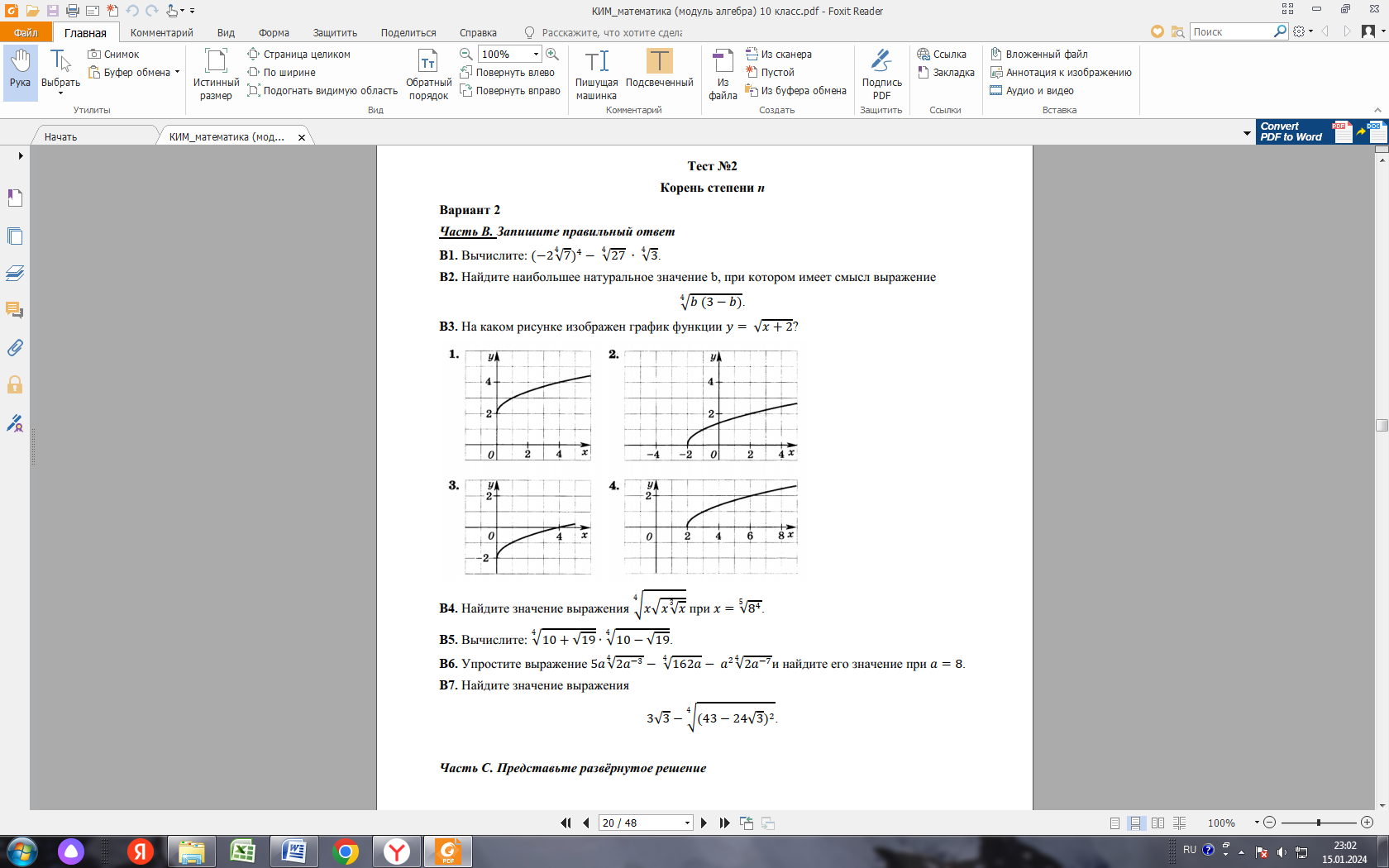 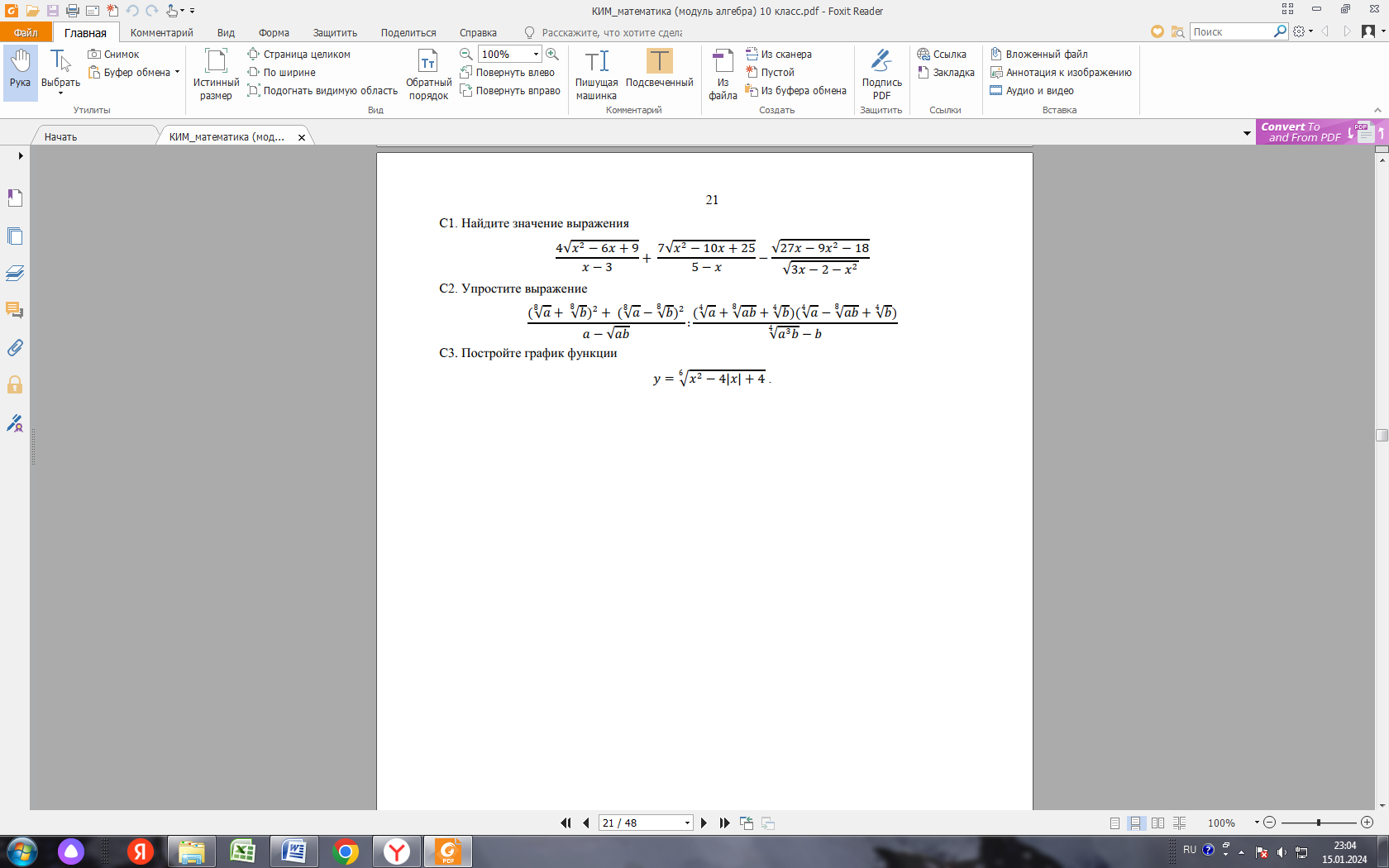 Контрольное тестирование №3На тему «Степень положительного числа»Вид контроля: текущий (тематический)Спецификация КИМНазначение контрольной работы: оценить уровень освоения каждым учащимся 10 класса предметного содержания темы «Степень положительного числа».Содержание контрольных измерительных заданий определяется содержанием рабочей про- граммы учебного предмета «математика», а также содержанием темы «Степень положительно- го числа» учебника для общеобразовательных организаций под редакцией С.М. Никольского, М.К. Потапова, Н.Н. Решетникова и др. (Математика: алгебра и начала математического анали- за, геометрия. Алгебра и начала математического анализа. 10 класс: учебник для общеобразова- тельныхорганизаций:базовыйиуглубленныйуровни/[С.М.Никольский,М.К. Потапов, Н.Н. Решетников и др.]. – 4-е изд. – М.: Просвещение, 2017. – 431 с.: ил. – (МГУ – школе).).Время,отводимоенавыполнениеработы:45минутКонтрольная работа состоит из 10 заданий: 7 задания базового уровня, 3 – повышенного и вы- сокого.Распределение заданий по уровням сложности, проверяемым элементам предметного, мета- предметногосодержания,уровнюподготовки,типамзаданийивременивыполненияпредстав- лено в таблице.Уровень: Б – базовый, П – повышенный, В – высокий.Оценивание заданийПеревод баллов к 5-балльной отметке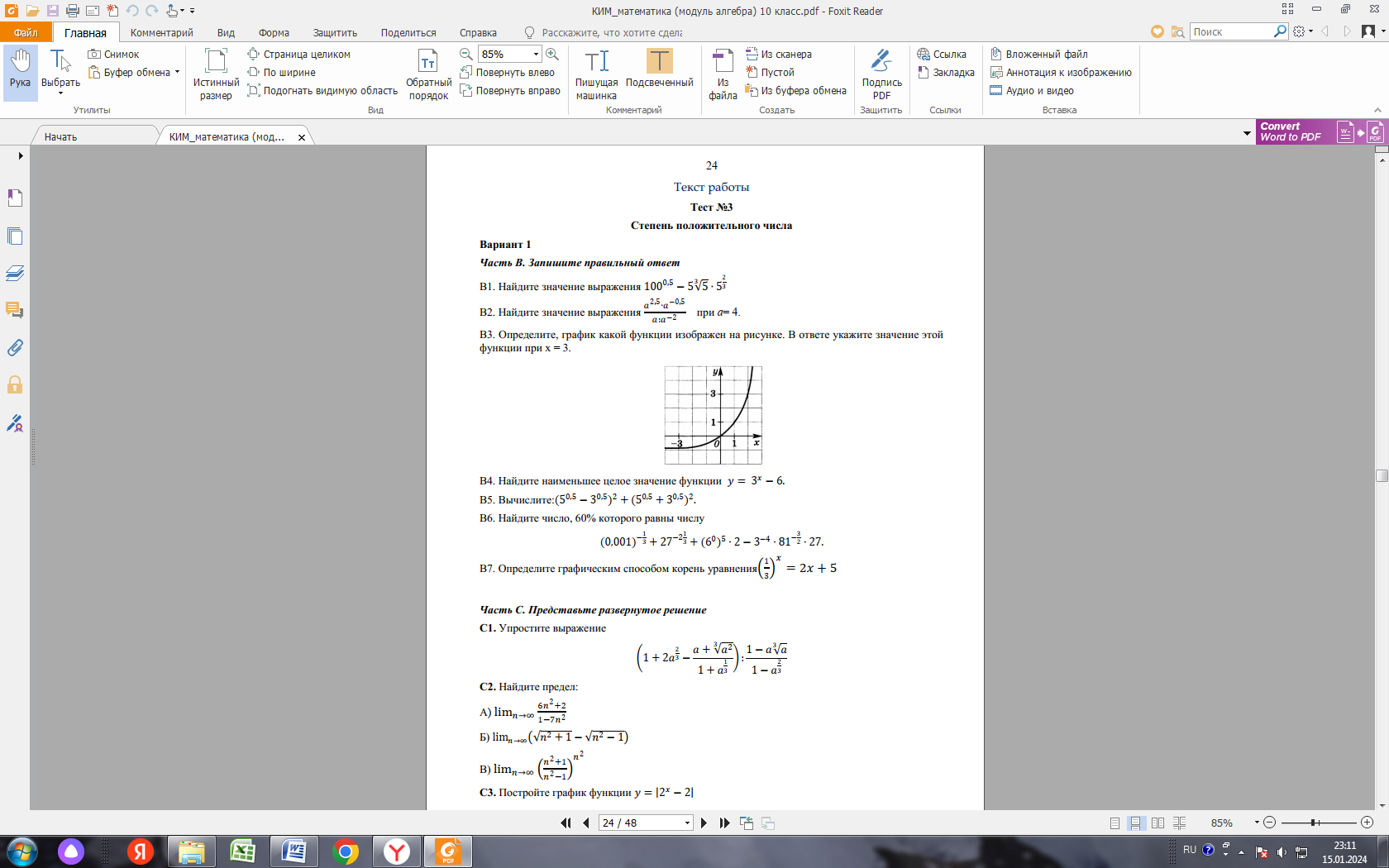 
Контрольное тестирование№4На тему«Логарифмы. Показательные и логарифмические уравнения и неравенства»Вид контроля: текущий (тематический)Спецификация КИМНазначение контрольной работы: оценить уровень освоения каждым учащимся 10 класса предметного содержания тем «Логарифмы» и «Показательные и логарифмические уравнения и неравенства»Содержание контрольных измерительных заданий определяется содержанием рабочей про- граммы учебного предмета «математика», а также содержанием тем «Логарифмы» и «Показа- тельные и логарифмические уравнения и неравенства» учебника для общеобразовательных ор- ганизаций под редакцией С.М. Никольского, М.К. Потапова, Н.Н. Решетникова и др. (Матема- тика: алгебра и начала математического анализа, геометрия. Алгебра и начала математического анализа. 10класс: учебник для общеобразовательных организаций: базовый и углубленный уровни / [С.М.Никольский, М.К. Потапов, Н.Н.Решетников и др.]. – 4-е изд. – М.: Просвеще- ние, 2017. – 431 с.: ил. – (МГУ – школе).).Время,отводимое на выполнение работы: 40минутКонтрольная работа состоит из 10 заданий: 7 задания базового уровня, 3 – повышенного и вы- сокого.Распределение заданий по уровням сложности, проверяемым элементам предметного, мета- предметногосодержания,уровнюподготовки,типамзаданийивремени выполненияпредстав- лено в таблице.Уровень: Б – базовый, П – повышенный, В – высокий.Оценивание заданийПеревод баллов к 5-балльной отметке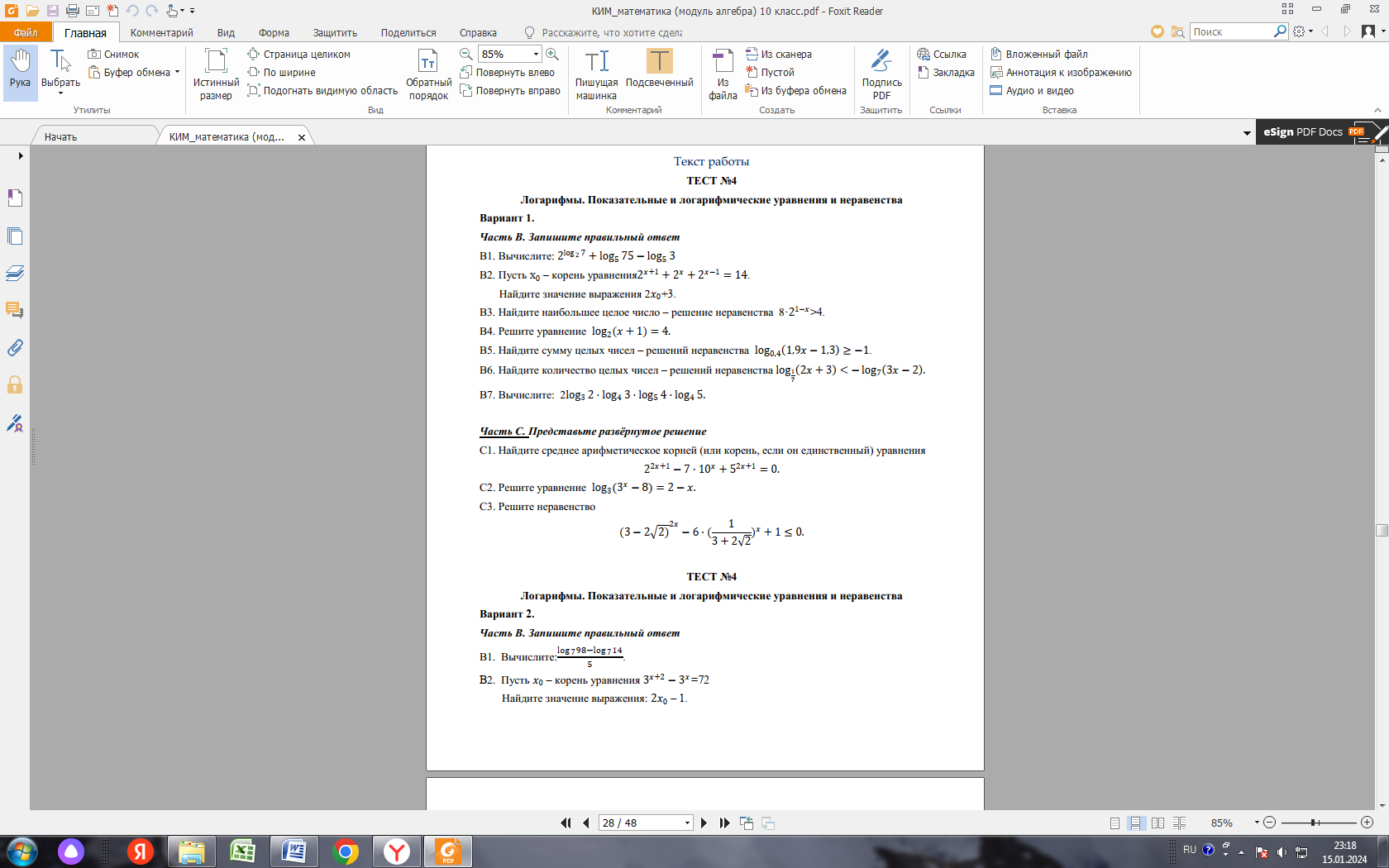 Контрольное тестирование №5На тему «Синус, косинус, тангенс и котангенс угла»Вид контроля: текущий (тематический)Спецификация КИМНазначение контрольной работы: оценить уровень освоения каждым учащимся 10 класса предметного содержания темы «Синус, косинус, тангенс и котангенс угла».Содержание контрольных измерительных заданий определяется содержанием рабочей про- граммы учебного предмета «математика», а также содержанием темы «Синус, косинус, тангенс и котангенс угла» учебника для общеобразовательных организаций под редакцией С.М. Ни- кольского, М.К. Потапова, Н.Н. Решетникова и др. (Математика: алгебра и начала математиче- ского анализа, геометрия. Алгебра и начала математического анализа. 10 класс: учебник для общеобразовательныхорганизаций:базовыйиуглубленныйуровни/[С.М.Никольский,М.К.Потапов, Н.Н.Решетников и др.]. – 4-е изд. – М.: Просвещение, 2017. – 431 с.: ил. – (МГУ – школе).)..Время,отводимоенавыполнениеработы:45минутКонтрольная работа состоит из 10 заданий: 7 задания базового уровня, 3 – повышенного и вы- сокого.Распределение заданий по уровням сложности, проверяемым элементам предметного, мета- предметногосодержания,уровнюподготовки,типамзаданийивременивыполненияпредстав- лено в таблице.Уровень: Б – базовый, П – повышенный, В – высокий.Оценивание заданийПеревод баллов к 5-балльной отметке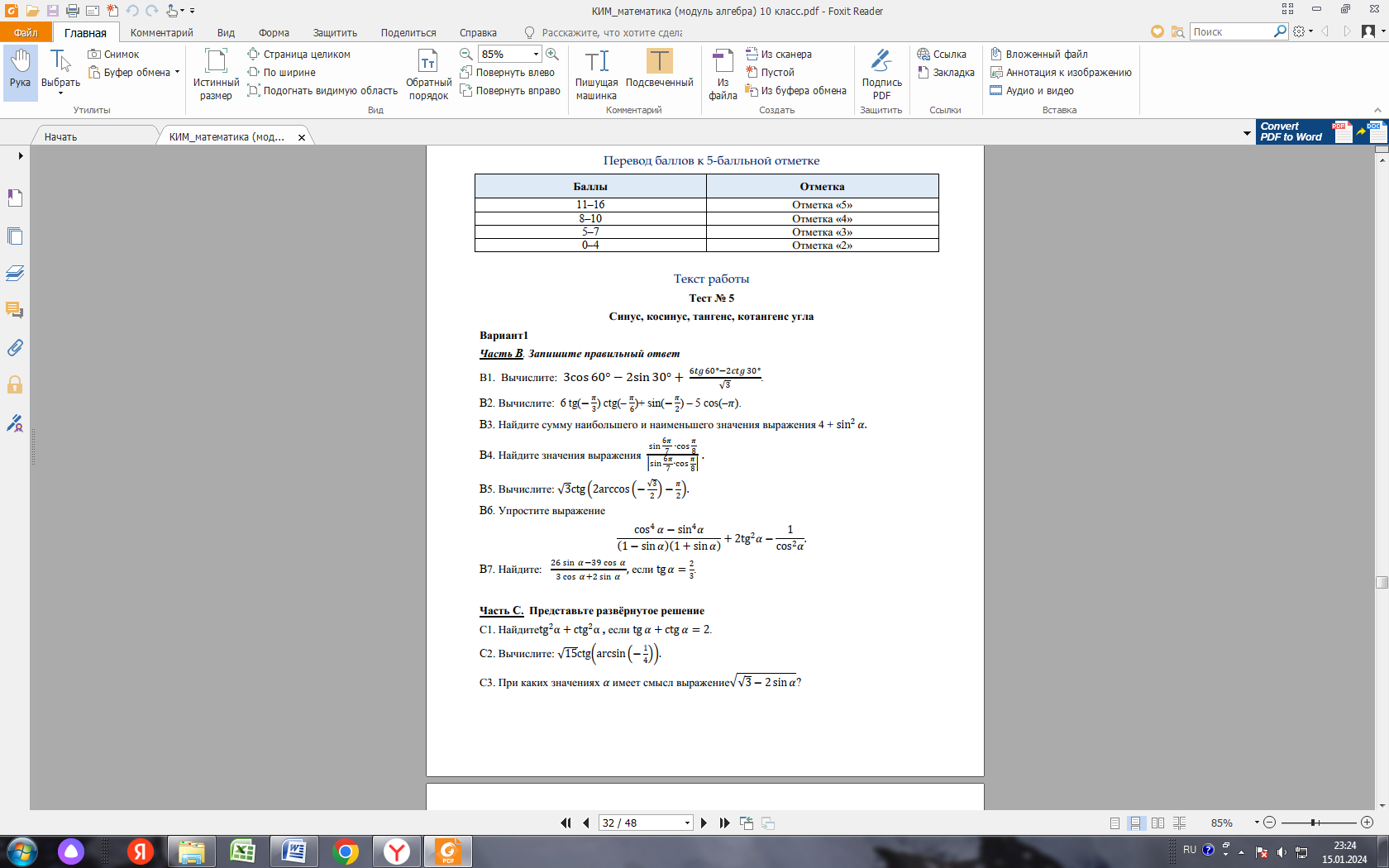 Контрольное тестирование №6На тему «Формулы сложения. Тригонометрические функции»Вид контроля: текущий (тематический)Спецификация КИМНазначение контрольной работы: оценить уровень освоения каждым учащимся 10 класса предметного содержания тем «Формулы сложения» и «Тригонометрические функции».Содержание контрольных измерительных заданий определяется содержанием рабочей про- граммыучебногопредмета«математика»,атакжесодержаниемтем«Формулысложения»и«Тригонометрические функции» учебника для общеобразовательных организаций под редакци- ей С.М. Никольского, М.К. Потапова, Н.Н. Решетникова и др. (Математика: алгебра и начала математического анализа, геометрия. Алгебра и начала математического анализа. 10 класс: учебникдляобщеобразовательныхорганизаций:базовыйиуглубленныйуровни/[С.М.Никольский, М.К.Потапов,Н.Н.Решетникови др.]. – 4-еизд. – М.: Просвещение, 2017. – 431 с.: ил. – (МГУ – школе).).Время,отводимоенавыполнениеработы:45минутКонтрольная работа состоит из 10 заданий: 7 задания базового уровня, 3 – повышенного и вы- сокого.Распределение заданий по уровням сложности, проверяемым элементам предметного, мета- предметного содержания, уровню подготовки, типам заданий и времени выполнения представ- лено в таблице.Уровень: Б – базовый, П – повышенный, В – высокий.Оценивание заданийПереводбалловк5-балльнойотметке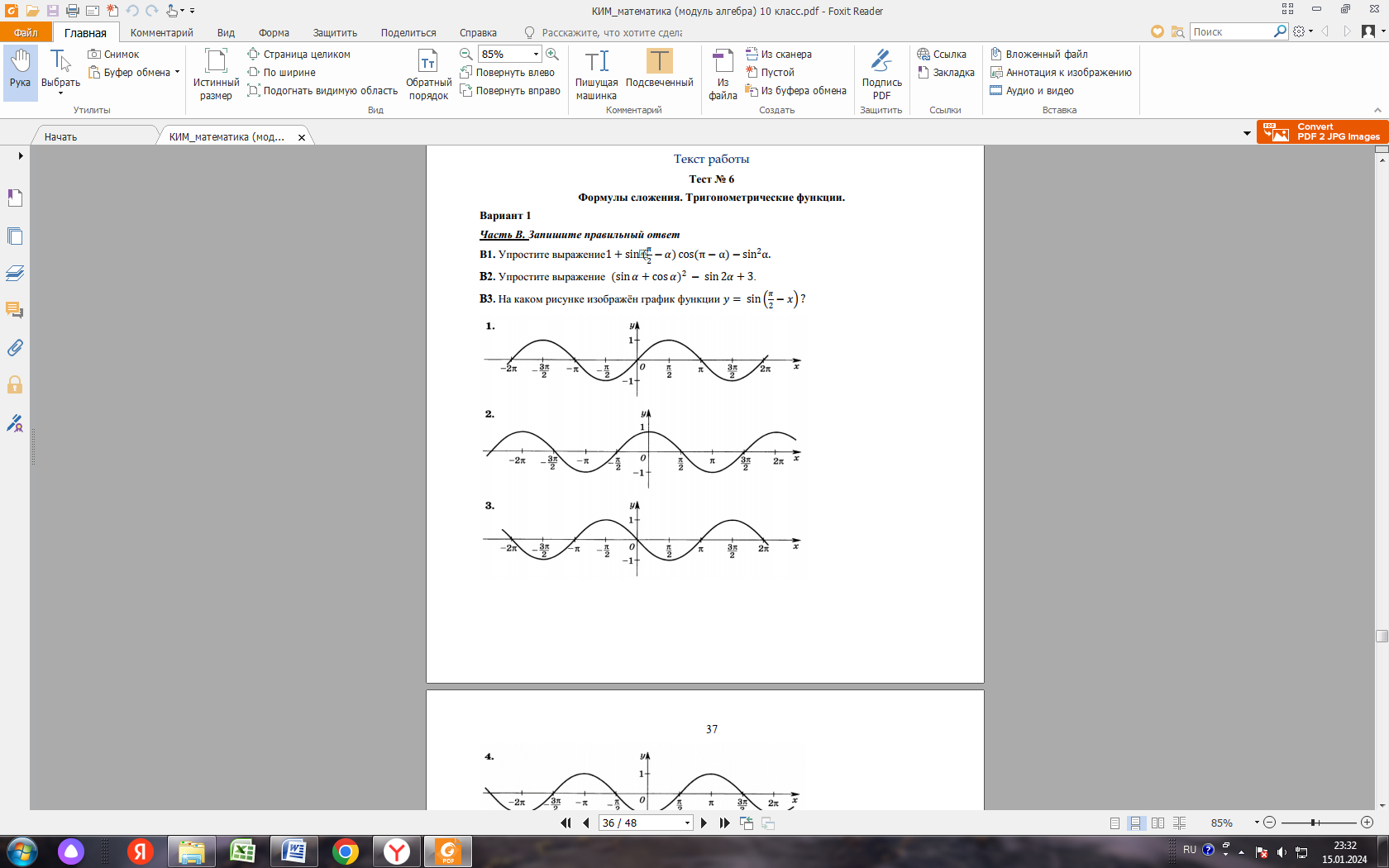 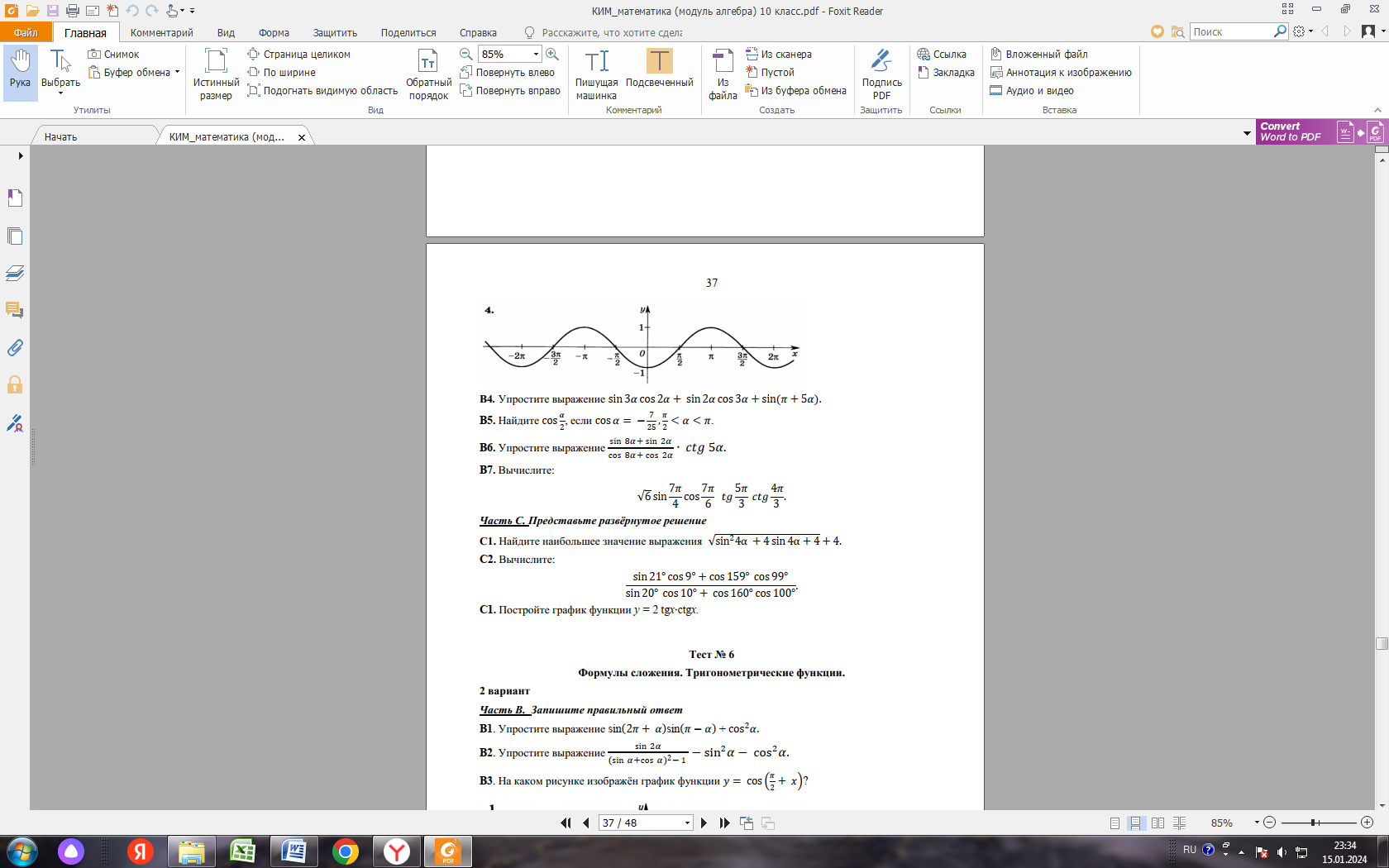 Контрольное тестирование №7На тему «Тригонометрические уравнения и неравенства»Вид контроля: текущий (тематический)Спецификация КИМНазначение контрольной работы: оценить уровень освоения каждым учащимся 10 класса предметного содержания темы «Тригонометрические уравнения и неравенства».Содержание контрольных измерительных заданий определяется содержанием рабочей про- граммы учебного предмета «математика», а также содержанием темы «Тригонометрические уравнения и неравенства» учебника для общеобразовательных организаций под редакцией С.М. Никольского, М.К. Потапова, Н.Н. Решетникова и др. (Математика: алгебра и начала математи- ческого анализа, геометрия. Алгебра и начала математического анализа. 10 класс: учебник для общеобразовательныхорганизаций:базовыйиуглубленныйуровни/[С.М.Никольский,М.К.Потапов, Н.Н.Решетников и др.]. – 4-е изд. – М.: Просвещение, 2017. – 431 с.: ил. – (МГУ – школе).).Время,отводимоенавыполнениеработы:45минутКонтрольная работа состоит из 10 заданий: 7 задания базового уровня, 3 – повышенного и вы- сокого.Распределение заданий по уровням сложности, проверяемым элементам предметного, мета- предметного содержания, уровню подготовки, типам заданий и времени выполнения представ- лено в таблице.Уровень: Б – базовый, П – повышенный, В – высокий.Оценивание заданийПеревод баллов к 5-балльной отметке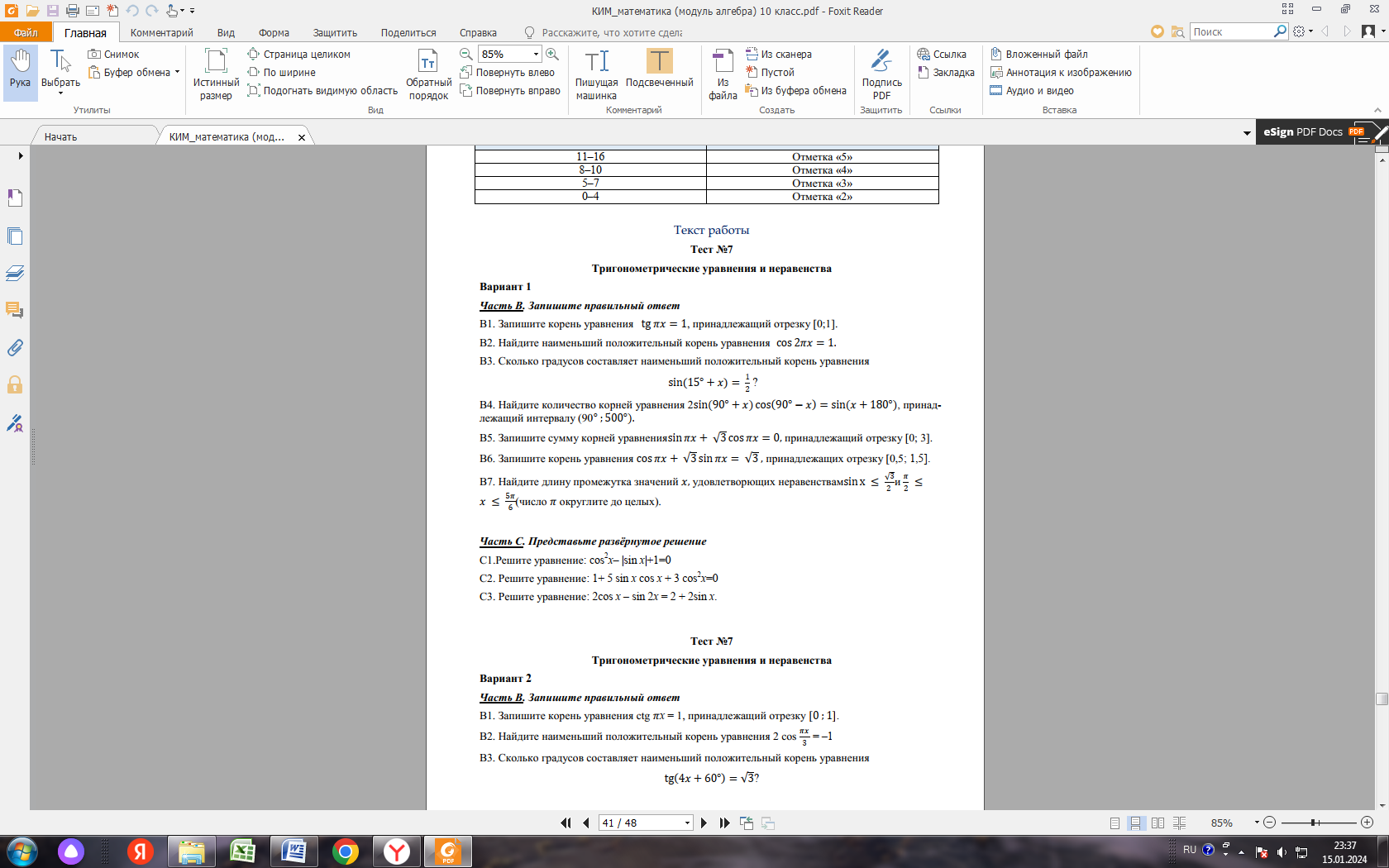 Контрольное тестирование №8На тему «Итоговаяра ботаза курс 10класса»Вид контроля: итоговыйСпецификация КИМНазначение контрольной работы: оценить уровень освоения каждым учащимся предметного содержания курса алгебры и начал математического анализа 10 класса.Содержание контрольных измерительных заданий определяется содержанием рабочей про- граммы учебного предмета «математика», а также содержанием учебника для общеобразова- тельных организаций под редакцией С.М. Никольского, М.К. Потапова, Н.Н. Решетниковаи др. (Математика: алгебра и начала математического анализа, геометрия. Алгебра и начала матема- тического анализа. 10класс: учебник для общеобразовательных организаций: базовый и углуб- ленный уровни / [С.М.Никольский, М.К.Потапов, Н.Н.Решетников и др.]. – 4-е изд. – М.: Просвещение, 2017. – 431 с.: ил. – (МГУ – школе).).Время,отводимоенавыполнениеработы:90минутКонтрольная работа состоит из 20 заданий: 14 задания базового уровня, 6 – повышенного и вы- сокого.Распределение заданий по уровням сложности, проверяемым элементам предметного, мета- предметного содержания, уровню подготовки, типам заданий и времени выполнения представ- лено в таблице.Уровень: Б – базовый, П – повышенный, В – высокий.Оценивание заданийПеревод баллов к 5-балльной отметке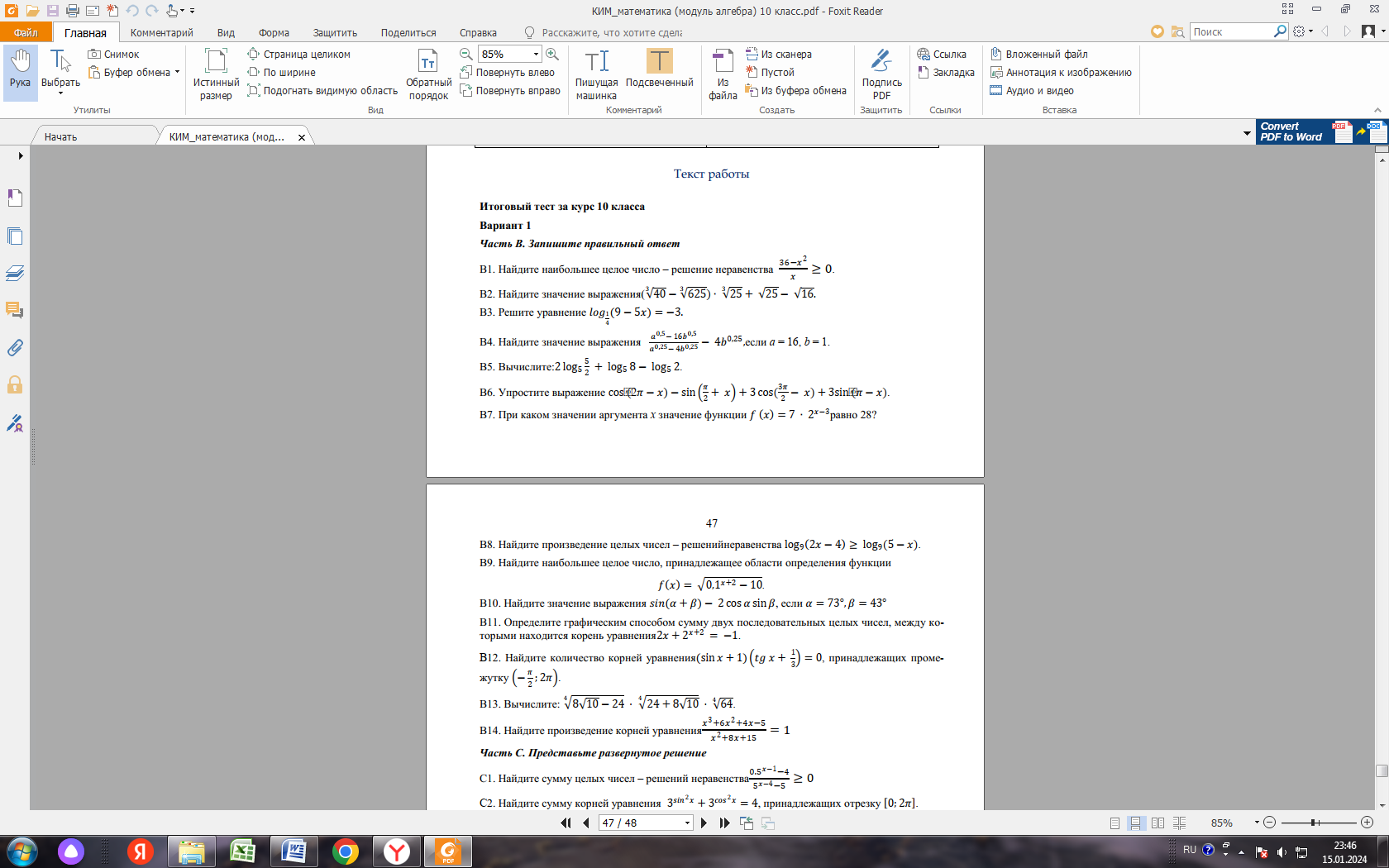 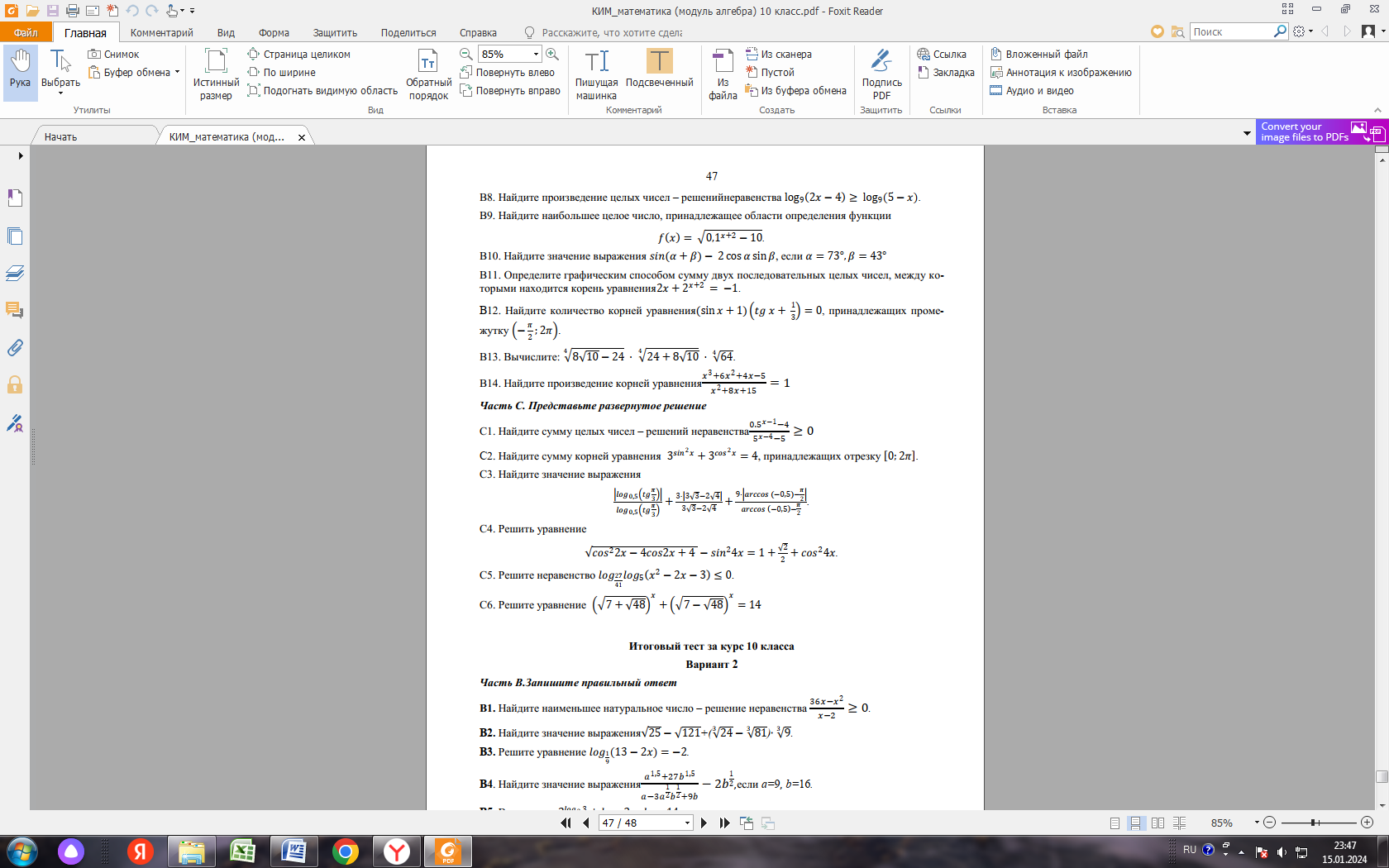 Номер зада- нияУро- веньКоды прове- ряемых эле- ментовКоды прове- ряемых тре- бований к уровню под-готовкиКоды проверяе- мых элементов метапредметного содержанияТип заданияПримерное время вы- полнения задания1Б1.1.1.1.2.8.2.1.2.2.2.11.3.8.3.19неравенство2 минуты2Б1.1.1.1.2.6.2.2.1.2.2.8.3.8.3.19уравнение4 минуты3Б1.1.1.1.2.8.1.2.10.2.1.2.2.2.11.2.2.14.3.8.3.19равенство2 минуты4Б1.1.4.1.1.5.1.1.6.2.1.12.2.1.13.2.1.14.3.8.3.17.Вычисление значения вы-ражения5 минут5Б1.1.1.1.2.9.2.1.2.2.2.11.2.2.12.2.2.14.3.8.3.10.3.19неравенство2 минуты6Б1.2.11.2.2.16.3.8.3.19Система нера-венств5 минут7Б1.1.1.1.1.7.2.1.2.2.2.9.3.8.3.19Система нера-венств6 минут8П1.2.8.1.2.92.2.11.2.2.123.8.3.103.19неравенство4 минутыНомер  заданияУровеньКоды прове ряемых эле- ментовКоды проверяемых требований к уровню подготовкиКоды проверяемых элементов метапредметного содержанияТип заданияПримерное время выполнения задания9П1.1.1.1.2.3.2.1.2.2.2.4.2.2.5.3.8.3.19уравнение10 минут10В1.1.8.2.1.2.2.1.6.3.2.3.8.3.13.Задание на доказательст-во10 минутНомер заданияКритерииоцениванияНомер заданияКритерииоценивания1-71балл–дан правильный ответ82балла приведено полное и верное решение1балл–решение содержит вычислительную ошибку93балла–обоснованно получен верный ответ2балла–решение содержит вычислительную ошибку1 балл –верно выбран способ решения, но решение не доведено до конца104 балла – обоснованно получен верный ответ3 балла – решение содержит вычислительную ошибку2 балла –верно выбран способ решения, но решение не доведено до конца1 балл – верно построена математическая модель, но задание не решеноитого16 балловБаллыОтметка11–16Отметка«5»8–10Отметка«4»5–7Отметка«3»0–4Отметка«2»Номер зада- нияУро- веньКодыпро- веряемых элементовКоды про- веряемых требований к уровнюподготовкиКоды прове- ряемыхэлемен- тов метапред-метногосодер- жанияТип заданияПримерное время вы- полнения задания1Б1.3.3.1.3.6.2.3.5.2.3.6.2.3.7.3.19.3.8.Вычисление  значения вы-ражения2 минуты2Б1.3.7.2.3.4.3.1.Решение нера-2 минуты2Б1.3.8.2.3.4.3.19.венства2 минуты3Б1.3.1.2.3.2.3.12.Чтение графи-1 минута3Б1.3.7.2.3.3.3.13.ка функции1 минута4Б1.3.5.1.3.6.2.3.5.2.3.6.2.3.8.3.19.3.8.Вычисление значения вы-ражения3 минуты5Б1.3.5.1.3.6.2.3.5.2.3.6.2.3.7.3.19.3.8.Вычисление значения вы-ражения3 минуты6Б1.3.5.1.3.6.2.3.5.2.3.6.2.3.8.3.6.3.8.преобразова- ние выраже-ний5 минут7Б1.3.5.1.3.6.2.3.5.2.3.6.2.3.7.3.19.3.8.Вычислениезначениявы- ражения5 минут8П1.3.5.1.3.6.2.3.5.2.3.6.2.3.8.3.19.3.8.Вычисление значения вы-ражения7 минут9П1.3.5.1.3.6.2.3.5.2.3.6.2.3.8.3.19.3.8.преобразова- ние выраже-ний7 минут10В1.3.1.1.3.6.1.3.7.2.3.2.2.3.3.2.3.8.3.1.3.8.3.18.3.19.Построение графика функ- ции10 минутНомер заданияКритерии оцениванияНомер заданияКритерии оценивания1-71балл–дан правильный ответ82балла приведено полное и верное решение1 балл – решение содержит вычислительную ошибку93 балла – обоснованно получен верный ответ2 балла – решение содержит вычислительную ошибку1 балл – верно выбран способ решения, но решение не доведено до конца104 балла – правильно построен график функции3 балла – решение содержит вычислительную ошибку2 балла – построен график функции без учета модуля или раскрыт модуль, но не построен график функции1 балл – верно задана таблица значений, но график не построенитого16 балловБаллыОтметка11–16Отметка«5»8–10Отметка«4»5–7Отметка«3»0–4Отметка«2»Номер зада- нияУро- веньКодыпроверяемых элементовКоды проверяемых требований к уровнюподготовкиКоды проверяемых элементов метапредметного содержанияТип заданияПримерное время вы- полнения задания1Б1.4.1.1.4.2.2.4.1.2.4.2.3.6.3.19.Вычисление  значения вы-ражения3 минуты2Б1.4.1.1.4.2.2.4.1.2.4.2.3.6.3.19.Вычисление  значения вы-ражения3 минуты3Б1.4.8.2.4.10.2.4.13.2.4.1.3.1.3.12.Чтение графи- ка функции1 минута4Б1.4.8.2.4.11.2.4.14.3.12.Чтение графи-кафункции1 минута5Б1.4.1.1.4.2.2.4.1.2.4.2.2.4.3.3.6.3.19.Вычисление значения вы-ражения4 минуты6Б1.4.1.1.4.2.2.4.1.2.4.2.2.4.3.3.6.3.10.3.19.Вычисление значения выражения5 минут7Б1.4.8.2.4.12.2.4.15.3.1.3.19.Решение урав-Нения графи- чески3 минуты8П1.4.1.1.4.2.2.4.2.2.4.4.3.8.3.19.преобразова-ние выражений 10 минутНомер зада- нияУро- веньКодыпро- веряемых элементовКоды про- веряемых требований к уровнюподготовкиКоды прове- ряемыхэлемен- тов метапред-метногосодер- жанияТип заданияПримерное время вы- полнения задания9П1.4.3.1.4.4.2.4.5.2.4.6.3.19.Нахождениепределов7 минут10В1.4.8.2.4.12.2.4.14.3.1.3.10.ПостроениеГрафика функции8 минутНомер заданияКритерии оцениванияНомер заданияКритерии оценивания1-71балл–дан правильный ответ 82балла приведено полное и верное решение1 балл – решение содержит вычислительную ошибку93балла–получены верные ответы под всеми буквами2балла–получены верные ответы под двумя буквами1 балл – получены верные ответы под одной буквой104 балла – правильно построен график функции3 балла – решение содержит вычислительную ошибку2 балла – построен график функции без учета модуля или раскрыт модуль, но не построен график функции1 балл – верно задана таблица значений, но график не построенитого16 балловБаллыОтметка11–16Отметка«5»8–10Отметка«4»5–7Отметка«3»0–4Отметка«2»Номер заданияУровеньКодыпрове- ряемых эле- ментовКодыпрове- ряемыхтре- бований к уровнюпод-готовкиКоды проверяе- мых элементов метапредметного содержанияТип заданияПримерное время вы- полнения задания1Б1.5.1.1.5.2.2.5.2.2.5.4.2.5.5.2.5.7.3.19.3.8.Вычисление значения выражения3 минуты2Б1.6.1.2.6.2.2.5.3.3.19.3.8.Уравнение3 минуты3Б1.6.4.2.6.5.2.1.2.3.19.3.8.3.1.Неравенство2 минуты4Б1.6.2.2.6.3.2.5.2.3.19.3.8.Уравнение2 минуты5Б1.6.5.2.6.6.2.1.2.3.19.3.8.3.1.Неравенство3 минуты6Б1.5.2.1.6.5.2.6.6.2.1.2.2.5.4.3.19.3.8.3.1.Неравенство3 минуты7Б1.5.2.2.5.2.2.5.4.3.19.3.8.ВычислениеЗначения выражения3 минутыНомер заданияУровеньКоды проверяемых элементовКоды прове ряемых требований к уровню под- готовкиКоды проверяемых элементов метапредметного содержанияТип заданияПримерное время выполнения задания8П1.6.3.2.6.1.2.6.4.2.6.13.2.1.2.3.18.3.19.Уравнение7 минут9П1.6.3.2.6.1.2.6.4.2.6.13.3.18.3.19.Уравнение9 минут10В1.6.6.2.6.7.2.6.8.2.6.11.2.6.12.3.18.3.19.Неравенство10 минутНомер заданияКритерии оцениванияНомер заданияКритерии оценивания1-71балл–данправильныйответ82балла приведено полное и верное решение1 балл – решение содержит вычислительную ошибку93 балла – обоснованно получен верный ответ2 балла – решение содержит вычислительную ошибку1 балл – верно выбран способ решения, но решение не доведено до конца104 балла – обоснованно получен верный ответ3 балла – решение содержит вычислительную ошибку2 балла – верно выбран способ решения, но решение не доведено до конца1 балл – верно построена математическая модель, но задание не решеноитого16 балловБаллыОтметка11–16Отметка«5»8–10Отметка«4»5–7Отметка«3»0–4Отметка«2»Номер зада- нияУро- веньКодыпро- веряемых элементовКоды про- веряемых требований к уровнюподготовкиКоды прове- ряемыхэлемен- тов метапред-метногосодер- жанияТип заданияПримерное время вы- полнения задания1Б1.7.3.1.8.1.2.7.4.2.7.5.2.7.8.3.19.3.20.3.22.Вычислениезначениявы- ражения2 минуты2Б1.7.2.1.7.3.1.7.4.1.8.1.2.7.4.2.7.5.2.7.7.2.8.2.3.19.3.20.3.22.Вычисление значениявы- ражения2 минуты3Б1.7.4.2.7.3.3.2.3.20.3.22.Вычисление значениявы-ражения2 минуты4Б1.7.2.1.7.3.1.7.4.1.8.1.2.7.9.3.19.3.20.3.22.Вычисление значениявы- ражения2 минуты5Б1.7.2.1.7.3.1.7.4.1.8.1.1.7.5.1.7.6.2.7.4.2.7.5.2.7.7.2.8.2.2.7.13.3.19.3.20.3.22.Вычисление значениявы- ражения3 минуты6Б1.7.4.2.7.10.3.19.Преобразова-5 минутНомер зада- нияУро- веньКодыпро- веряемых элементовКоды про- веряемых требований к уровнюподготовкиКоды прове- ряемыхэлемен- тов метапред-метногосодер- жанияТип заданияПримерное время вы- полнения задания1.8.2.2.8.4.3.20.3.22.ниевыражений7Б1.7.4.1.8.2.2.7.10.2.8.4.3.19.3.20.3.22.Преобразова- ниевыражений5 минут8П1.7.4.1.8.2.2.7.10.2.8.4.3.19.3.20.3.22.Преобразова- ниевыражений Вычисление значения вы-ражения8 минут9П1.7.2.1.7.3.1.7.4.1.8.1.1.7.5.1.7.6.2.7.10.2.8.4.2.7.13.2.7.14.3.19.3.20.3.22.Вычисление значениявы- ражения8 минут10В1.7.3.1.7.7.2.7.3.2.7.13.2.7.14.3.1.3.10.3.19.Решениенера- венства8 минутНомер заданияКритерии оцениванияНомер заданияКритерии оценивания-71балл–дан правильный ответ82балла приведено полное и верное решение1 балл – решение содержит вычислительную ошибку93 балла – обоснованно получен верный ответ2 балла – решение содержит вычислительную ошибку1 балл – верно выбран способ решения, но решение не доведено до конца104 балла – обоснованно получен верный ответ3балла–решение содержит вычислительную ошибку2балла–верно выбран способ решения, но решение не доведено до конца итого16 балловБаллыОтметка11–16Отметка«5»8–10Отметка«4»5–7Отметка«3»0–4Отметка«2»Номер заданияУровеньКодыпрове- ряемых эле- ментовКоды прове- ряемых требо- ванийкуровню подготовкиКоды проверяе- мых элементов метапредметного содержанияТип заданияПример- ноевремя выполне-ниязада- ния1Б1.7.4.1.9.2.2.7.7.2.9.3.3.19.Преобразование выражений2 минуты2Б1.7.4.1.9.5.2.7.7.2.9.10.2.9.11.3.19.3.4.3.8.Преобразование выражений2 минуты3Б1.9.2.1.10.1.1.10.2.2.9.3.2.10.2.2.10.3.2.10.7.2.10.8.3.1.3.12.Чтение графика функции2 минуты4Б1.9.1.1.9.2.2.9.1.2.9.2.2.9.3.3.19.Преобразование выражений3 минуты5Б1.9.5.2.7.7.2.9.10.2.9.11.2.9.12.2.9.133.6.3.8.3.19.Вычисление  значения выражения3 минуты6Б1.9.4.2.9.6.2.9.7.2.9.82.9.93.6.3.8.3.19Преобразование выражений3 минутыНомер заданияУровеньКодыпрове- ряемых эле- ментовКоды прове- ряемых требо- ванийкуровню подготовкиКоды проверяе- мых элементов метапредметного содержанияТип заданияПример- ноевремя выполне-ниязада- ния7Б1.9.6.2.9.3.2.9.19.2.7.9.2.8.3.3.6.3.8.3.19.Вычисление значения вы- ражения5 минут8П1.9.1.1.9.5.1.10.1.1.10.2.2.9.1., 2.9.2.2.9.4., 2.9.5.2.9.10., 2.10.11.2.7.7.3.6.3.8.3.19.Вычисление значения вы- ражения8 минут9П1.9.1.1.9.2.1.9.3.2.9.1., 2.9.2.2.9.3.2.9.4., 2.9.5.3.6.3.8.3.19.Вычисление значения вы-ражения8 минут10В1.10.3.1.10.4.2.10.11.2.10.12.2.10.16.2.10.173.6.3.8.3.19.3.12.Построение графика функции9 минутНомер заданияКритерии оцениванияНомер заданияКритерии оценивания1-71балл–дан правильный ответ82балла приведено полное и верное решение1балл–решение содержит вычислительную ошибку93 балла – обоснованно получен верный ответ2 балла – решение содержит вычислительную ошибку1 балл – верно выбран способ решения, но решение не доведено до конца104 балла – правильно построен график функции3 балла – решение содержит вычислительную ошибку2 балла – верно проведено преобразование выражения, построен график, но не учтены выколотые точки1балл–верно задана таблица значений, но график не построенитого16 балловНомер заданияПравильныйответПравильныйответКритерииоцениванияНомер заданияВариант1Вариант2Критерииоценивания1балл–вернозаданатаблицазна-чений,нографикне построенитого16 балловБаллыОтметка11–16Отметка«5»8–10Отметка«4»5–7Отметка«3»0–4Отметка«2»Номер заданияУровеньКодыпрове- ряемых эле- ментовКодыпрове- ряемыхтре- бований куровнюпод- готовкиКодыпрове- ряемых эле- ментовмета-предметного содержанияТипзада- нияПримерное время вы- полнения задания1Б1.11.1.2.11.1.2.11.2.2.11.3.3.1.3.12.3.19.уравнение2 минуты2Б1.11.1.2.11.1.2.11.2.2.11.3.3.1.3.12.3.19.уравнение2 минуты3Б1.11.1.2.11.1.2.11.2.2.11.3.3.1.3.12.3.19.уравнение2 минуты4Б1.11.1.2.9.22.2.11.1.2.11.2.2.11.3.3.1.3.12.3.19.уравнение4 минуты5Б1.11.4.2.11.9.2.11.10.2.11.11.3.1.3.12.3.19.уравнение4 минуты6Б1.11.4.2.11.9.2.11.10.2.11.11.3.1.3.12.3.19.уравнение4 минуты7Б1.11.5.2.11.13.2.11.14.2.11.153.1.3.123.19.неравен-ство4 минуты8П1.11.2.1.11.3.2.9.23.2.11.4.2.11.5.2.11.8.3.6.3.8.3.19.уравнение7 минут9П1.11.2.1.11.3.1.11.4.2.9.23.2.11.4.2.11.5.2.11.10.2.11.11.3.8.3.19.уравнение8 минут10В1.11.2.1.11.3.2.9.23.2.11.4.2.11.5.2.11.7.3.8.3.19.уравнение8 минутНомер заданияКритерии оцениванияНомер заданияКритерии оценивания1-71балл–данправильныйответ82баллаприведенополноеи верное решение1 балл – решение содержит вычислительную ошибку93 балла – обоснованно получен верный ответ2 балла – решение содержит вычислительную ошибку1 балл – верно выбран способ решения, но решение не доведено до конца104 балла – обоснованно получен верный ответ3 балла – решение содержит вычислительную ошибку2 балла – верно выбран способ решения, но решение не доведено до конца1 балл – верно построена математическая модель, но задание не решеноитого16 балловБаллыОтметка11–16Отметка«5»8–10Отметка«4»5–7Отметка«3»0–4Отметка«2»Номер зада- нияУро- веньКодыпро- веряемых элементовКоды про- веряемых требований к уровнюподготовкиКоды прове- ряемыхэлемен- тов метапред-метногосодер- жанияТип заданияПримерное время вы- полнения задания1Б1.1.1.1.2.8.1.2.9.1.2.10.2.1.2.2.2.12.2.2.14.3.19.3.1.Неравенство2 минуты2Б1.3.3.2.3.5.3.19.Вычисление1.3.4.2.3.6.3.6.значениявы-3 минуты1.3.6.2.3.7.3.8.ражения3Б3.19.1.6.2.2.6.3.3.6.Уравнение2 минуты3.8.4Б1.4.1.1.4.2.2.4.1.2.4.2.2.4.4.3.19.3.6.3.8.Вычисление значениявы-ражения3 минуты5Б1.5.1.1.5.2.2.5.2.2.5.4.2.5.6.3.19.3.6.3.8.Вычисление значениявы-ражения4 минуты6Б1.7.3.1.7.4.1.9.2.2.7.7.2.7.9.2.7.10.2.9.3.3.19.3.6.3.8.Преобразова- ниевыражений4 минуты7Б1.4.8.2.4.10.2.4.11.3.1.3.19.3.7.4Свойствафункции4 минуты8Б1.6.4.2.6.5.2.6.6.2.5.9.3.19.3.1.Неравенство4 минуты9Б1.3.7.1.4.8.2.3.1.2.3.6.2.4.11.3.19.3.4.Свойства функции4 минуты10Б1.7.3.1.7.4.1.9.1.1.9.4.2.9.1.2.9.2.2.9.4.2.9.5.3.19.3.4.3.8.Вычисление значениявы- ражения4 минуты11Б1.1.1.1.6.1.2.1.2.2.1.8.2.4.12.2.6.1.2.6.2.2.6.12.3.1.3.12.3.8.Уравнение4 минуты12Б1.11.1.2.11.1.2.11.2.2.11.3.3.19.3.8.3.1.Уравнение4 минуты13Б1.3.3.1.3.6.2.3.5.2.3.6.2.3.7.3.19.3.8.3.4.Вычисление значениявы-ражения4 минутыНомер зада- нияУро- веньКодыпро- веряемых элементовКоды про- веряемых требований к уровнюподготовкиКоды прове- ряемыхэлемен- тов метапред-метногосодер- жанияТип заданияПримерное время вы- полнения задания14Б1.1.1.1.2.5.1.2.6.2.1.2.2.2.8.2.2.15.3.19.3.8.Уравнение4 минуты15П1.2.8.1.2.9.1.6.6.2.2.11.2.2.12.2.6.5.2.6.11.3.1.3.19.3.8.Неравенство5 минут16П1.6.1.1.6.3.1.7.4.1.11.1.2.6.1.2.6.2.2.6.12.2.11.5.2.11.12.3.1.3.19.3.8.Уравнение5 минут17П1.2.1.1.3.3.1.5.1.1.8.1.1.7.5.1.7.6.2.2.1.2.3.5.2.3.6.2.5.2.2.8.2.2.7.11.2.7.123.19.3.4.3.5.3.8.Вычисление значениявы- ражения5 минут18П1.11.2.1.11.3.2.11.4.2.11.7.2.11.9.2.11.12.2.11.3.3.1.3.19.3.8.Уравнение5 минут19В1.6.5.1.6.6.2.6.6.2.6.11.2.6.12.2.6.13.3.1.3.8.3.19.Неравенство10 минут20В1.6.1.1.6.3.2.6.1.2.6.2.2.6.4.2.6.13.3.1.3.19.3.8.Уравнение10 минутНомер заданияКритерииоцениванияНомер заданияКритерииоценивания1-141балл–дан правильный ответ152 балла приведено полное и верное решение1 балл – решение содержит вычислительную ошибку162 балла приведено полное и верное решение1 балл – решение содержит вычислительную ошибку173 балла – обоснованно получен верный ответ2 балла – решение содержит вычислительную ошибку1 балл – верно выбран способ решения, но решение не доведено до конца183балла–обоснованно получен верный ответ2балла–решение содержит вычислительную ошибку1 балл – верно выбран способ решения, но решение не доведено до конца194 балла – обоснованно получен верный ответ3 балла – решение содержит вычислительную ошибку2 балла – верно выбран способ решения, но решение не доведено до конца1 балл – верно построена математическая модель, но задание не решено204 балла – обоснованно получен верный ответ3 балла – решение содержит вычислительную ошибку2 балла – верно выбран способ решения, но решение не доведено до конца1 балл – верно построена математическая модель, но задание не решеноБаллыОтметка21–32Отметка«5»15–20Отметка«4»9–14Отметка«3»0–8Отметка«2»